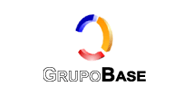 Política de privacidad y 
protección de datos de Grupo BaseDatos solicitadosPara acceder al área privada de la web será necesario facilitar determinados datos personales que serán tratados de forma automatizada. Dichos tratamientos o ficheros serán inscritos en la Agencia Española de Protección de Datos bajo la titularidad de las empresas que conforman el GRUPO BASE (FIRDIS S.L., HERMAN’S SYSTEMS S.A., MIX S.L, MOKPE S.L., PROFEICO ATLÁNTICO S.L., XESDOVAL S.L.). El responsable del fichero se compromete a cumplir la obligación de secreto respecto de los contenidos en el fichero.Derecho de accesoEl titular de los datos de carácter personal tendrá derecho de acceso, rectificación, cancelación u oposición respecto a cuantos datos suyos existan almacenados en la base de datos de GRUPO BASE. Dichos derechos podrán ser ejercitados a través de cualquier medio de comunicación con GRUPO BASE en la dirección Calle Alcalde Gregorio Espino nº34, Bajo, CP: 36205, Vigo (Pontevedra); o en el e-mail correo@grupobase.com, adjuntando fotocopia de DNI del titular de los datos.Objetivos de la recogida de datosCuando sea solicitada la cumplimentación de un formulario en el que se recojan datos de carácter personal, se informará al usuario de la finalidad del tratamiento, de la identidad y dirección del responsable del fichero, de los destinatarios de la información y de la posibilidad del titular de los datos de ejercer los derechos de acceso, rectificación, cancelación y oposición al tratamiento de sus datos.Al mismo tiempo, los usuarios autorizan expresamente a la empresa a enviarles información comercial vía electrónica, respecto de novedades en el ámbito de los productos y servicios prestados por la misma; en el supuesto de que no deseen recibir la mencionada información bastará con notificarlo vía e-mail a correo@grupobase.com en cualquier momento.Veracidad de los datosEl usuario deberá rellenar los formularios con datos verdaderos, exactos, completos y actuales. En el caso de que el usuario introduzca datos correspondientes a otra persona, se entenderá que tiene consentimiento expreso para ello de esta persona, y que ésta nos otorga autorización para realizar el tratamiento descrito. El usuario será el único responsable de cualquier daño o perjuicio, directo o indirecto que pudiera ocasionar a cualquier persona a causa de la cumplimentación del formulario con datos falsos, inexactos, incompletos o no actualizados.Medidas de seguridadGRUPO BASE han tomado todas las medidas legalmente requeridas para la protección de datos personales; asimismo, han adoptado todos los dispositivos técnicos a su alcance para evitar la pérdida, el mal uso, la alteración, el acceso o el robo de los datos personales facilitados por los usuarios de la web. El usuario tendrá en cuenta, sin embargo, que las medidas de seguridad en Internet no son absolutamente inviolables. Por esta razón aconsejamos consultar el apartado Recomendaciones de uso de Internet.Presencia de "cookies"Esta web utiliza "cookies" cuando un usuario navega por la web. Las "cookies" son unos pequeños ficheros de datos que el servidor de Internet remite al navegador y que le son devueltos posteriormente en cada nueva petición. Estos ficheros se almacenan en el ordenador del usuario y permiten al sistema recordar características o preferencias de navegación de sesiones anteriores. Las "cookies" de esta web no son invasivas ni nocivas, y no contienen datos de carácter personal. En todo caso, puede desactivar la utilización de cookies" siguiendo las instrucciones de su navegador.LA DIRECCIÓN.